'FGB'
Sharing remarkable NEW LIFE storiesA warm welcome to our January 2017 Dinner to hear our guest speaker International Song Writer and Author 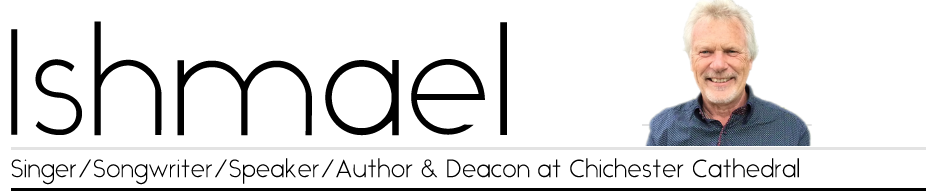 Ishmael or  ‘Ish’ (Reverend  Ian Smale) has been travelling around internationally in a 'full time' music capacity since 1970. He has written and recorded over 400 songs, including ‘Father God I Wonder,’ and released around 40 albums of his and other writers’ songs, having produced 15 of these. Ish has authored 11 books and 3 booklets, some of which have been translated into German, Dutch, Czech, Danish and Romanian. He has been on national television and radio many times. Ish was ordained into the Anglican Church in 2007 and is now licensed to Chichester Cathedral as their ‘Missioner Deacon’ and is affectionately known to the Bishop and congregation as ‘Deacon Ish!’He was diagnosed with Leukaemia in 2008 but is now well into remission having completed 3 years of chemotherapy treatment. He still visits his old hospital ward and day clinic weekly but not as a patient anymore but as their Chaplain!Monday 29th January 2017 at 7:30 p.m.
The Skylark Hotel, Aviation Way, Southend-On-Sea, Essex, SS2 6UN 
BUFFET MEAL WITH COFFEE/TEA only £12.00
Please let us know when booking if you have any special dietary requirementsEarly booking is strongly recommended as this is almost certain to be a sell-out!For more information or to book your dinners please ring Andy Parker 07817 873562 - Colin Bass 07958 766553Or go to our website at fgbuk-southend.weebly.comAll our meetings are open to the general public both men and women and you can be assured of a warm welcome at any of our dinners. Newcomers especially welcome.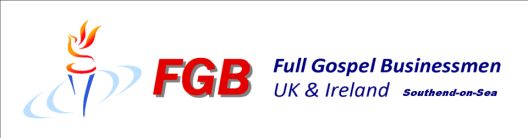 